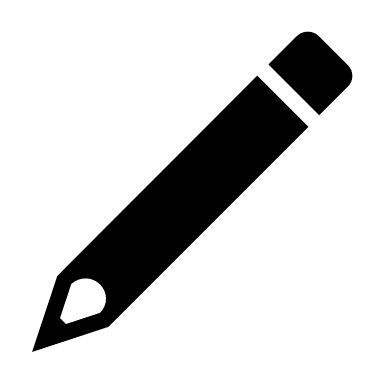 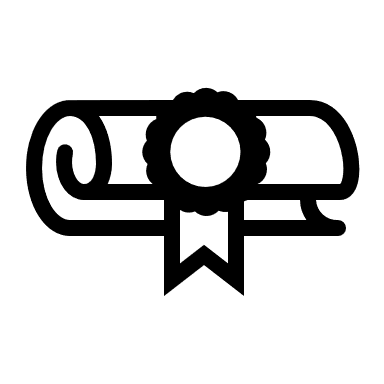 Indien diploma niet bij ons behaald, watersportpaspoort overleggen bij aankomst.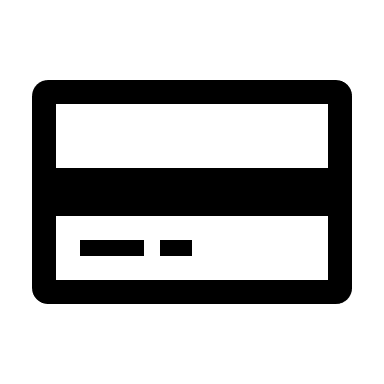 Het deelnemen aan het watersportkamp geschiedt geheel op eigen risico en voor eigen rekening. Watersportvereniging de Pettelaer noch haar medewerkers en instructeurs kunnen aansprakelijk gesteld worden voor schade van welke aard dan ook. De annuleringskosten voor aanvang van het watersportkamp of gedurende het watersportkamp bedragen €30,-. Opgenomen beeldmateriaal gedurende het watersportkamp kan worden gebruikt voor verspreiding via mailing, de website en sociale media. We vragen iedereen op het WVP-terrein zich te houden aan de verenigingsregels en maatregelen rondom COVID-19.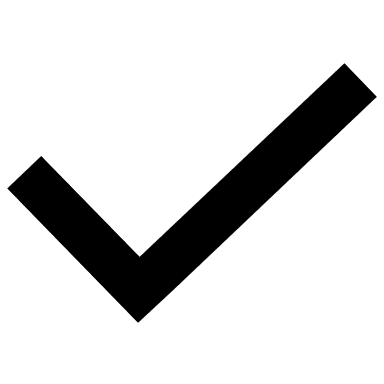 Graag volledig en naar waarheid invullen en mailen naar: opleidingen@wvdepettelaer.nl.Aanvullende informatie over het watersportkamp vind je hier. Voor dringende gevallen zijn we 24/7 bereikbaar op 06-55771834.     Persoonlijke gegevensVoornaamTussenvoegsel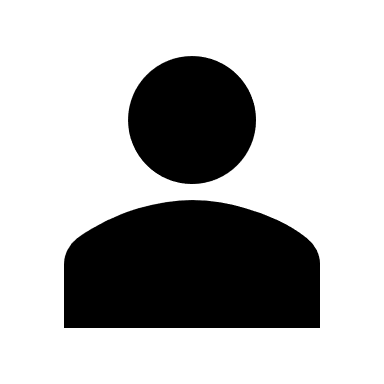 AchternaamAdresPostcodeWoonplaatsE-mailadresTelefoonGeboortedatumZwemdiploma AJa      Watersportkamp 27, 28, 29 augustus 2021LeeftijdscategorieIk schrijf me in voor het watersportkamp voor…8 t/m 12 jaar  13 t/m 17 jaar      Ik ben in het bezit van…CWO ZeilenCWO-1  CWO-2 CWO WindsurfenCWO-1  CWO-2 WVP Basics WindsurfenBasic 1  Basic 2      FacturatieHierbij machtig ik WVP om eenmalig een bedrag van €85,- af te schrijven van IBAN-nummer:Naam rekeninghouder     Ik ga akkoord met en heb kennisgenomen van… De bovenstaande voorwaardenJa  Naam ouder/verzorger of deelnemer cursus (18+)